ASL agora é parte da Divisão de Tecnologia de Calibração WIKACom a aquisição da Automatic Systems Laboratories (ASL) pela WIKA Instruments Limited em janeiro de 2013, agora seus instrumentos foram integrados à Divisão de Tecnologia de Calibração WIKA.Nós temos imenso prazer em informá-lo sobre a integração dos produtos ASL ao portfólio de produtos da Divisão de Tecnologia de Calibração WIKA. Neste processo todos os produtos ASL receberam nova designação acompanhando o padrão corporativo WIKA (veja tabela página 2).A linha de produtos ASL inclui termômetros de referência para laboratórios de calibração, resistores padrão, termômetros de alta precisão com 1 ou 2 canais (expansível até 64 canais de leitura através de multiplexadores) e pontes de resistência para termometria (AC/DC).Dentro deste portfolio, incluem-se também as pontes de resistência para termometria do tipo padrão primário, com classes de exatidão de até 0,1ppb, largamente utilizadas por laboratórios nacionais de metrologia e laboratórios acreditados para a calibração de sensores primários de temperatura.Todos os instrumentos da Divisão de Tecnologia de Calibração, incluindo os produtos da ASL, podem ser adquiridos diretamente com seu contato local da WIKA.Mais informações sobre os instrumentos ASL: www.wika.com.br/ASLWIKA DO BRASIL Indústria e Comércio Ltda.Av. Ursula Wiegand, 03Polígono Industrial18560-000 Iperó - SP / Brasil0800 979 1655marketing@wika.com.brwww.wika.com.brImagem pertecente à WIKA:Logo ASL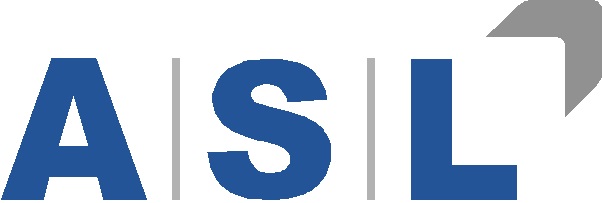 Antiga Designação Nova Designação Folha de dadosPadrão primáriaF900CTR9000CT 60.80Ponte de resistência ACF18CTR9000CT 60.80Ponte de resistência AC de alta performanceF650CTR6500CT 60.80Ponte de resistênciaF600CTR6000CT 60.30Termômetro de precisãoF500CTR5000CT 60.20Termômetro de precisãoCTR5000CT 60.20Termômetro de precisãoF252CTR5000CT 60.20Termômetro de precisãoF200CTR2000CT 60.10Hand-held de temperaturaF100CTH7000CT 55.50MultiplexadorSB148CTS9000CT 60.80MultiplexadorMultiplexadorSB158MultiplexadorMultiplexadorSB500CTS5000CT 60.20Termômetro de referênciaT100 ..., 5187SACTP5000CT 61.20Resistor padrãoRW, RRCER6000CT 70.30